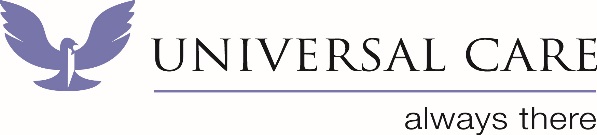 Application FormRole applied for: ………………………………………………………………………….EMPLOYMENT HISTORY:  Please list employment over the last 5 years commencing with the most recent (continue on a separate sheet if necessary).  Please also enclose a copy of your CV.Personal Details:Address:Surname:Forenames:Title:     Mr / Mrs / Miss / MsTelephone (work):Maiden / Former Names:Telephone (home):Date of Birth:Telephone (mobile):National Insurance No:Email Address:Further Personal Information:Further Personal Information:Do you hold a valid Driving Licence?Do you hold a valid Driving Licence?YES / NODo you own a car?Do you own a car?YES / NOIs it subject to any endorsements?Is it subject to any endorsements?YES / NOHave you had any health problems or had any sickness over two week’s duration, within the last two years?  If YES, give details below.Have you had any health problems or had any sickness over two week’s duration, within the last two years?  If YES, give details below.YES / NOHow many days sick during previous 12 months and brief reason for sickness.How many days sick during previous 12 months and brief reason for sickness.How many days sick during previous 12 months and brief reason for sickness.If you are registered disabled, please state your registration number:EMERGENCY CONTACT NAMERELATIONSHIPRELATIONSHIPAddress:Post Code:Tel. No:Day:Day:Evening:Evening:Social Interests:What do you know about Universal Care?How did you hear about Universal Care, and what prompted you to apply for a position with us?Education Education Education Education Secondary SchoolFromToExaminations / ResultsCollege / UniversityFromToCourses / ResultsFurther Education / TrainingFromToCourses / ResultsPlease state membership of professional bodies and qualifications you hold, or are studying for, with dates and registration numbers where applicable.Present/ Most Recent EmployerPresent/ Most Recent EmployerPresent/ Most Recent EmployerPresent/ Most Recent EmployerPresent/ Most Recent EmployerName of EmployerPost Held (grade & salary)FromToDutiesReason for Leaving:Reason for Leaving:Reason for Leaving:Reason for Leaving:Reason for Leaving:Name of EmployerPost Held (grade & salary)FromToDutiesEmployment history Continued:ReferencesPlease state here names and addresses of three referees.  At least one should be your present or most recent employer.ReferencesPlease state here names and addresses of three referees.  At least one should be your present or most recent employer.ReferencesPlease state here names and addresses of three referees.  At least one should be your present or most recent employer.NameNameNameAddressAddressAddressOccupationOccupationOccupationPositionPositionPositionTel. No.Tel. No.Tel. No.I Hereby consent for Universal care to contact references prior to appointment.Date:Signed:Rehabilitation of Offenders Act 1974Have you ever been cautioned by a constable for an offence which you admit, convicted of an offence or have any convictions pending, served a sentence, had a suspended sentence or received preventative detention?                                                                                                       YES  /  NOIf YES, please give details: ………………………………………….……………………………………………………………………………………………………………………….……………………………………….Additional InformationHow did you hear of this post?Have any of your friends been either a client / carer?Length of notice required by present employer:First available date for employment:Equal OpportunitiesUniversal Care is an Equal Opportunities employer.  All decisions in employment are based solely on the merits and abilities of each applicant, regardless of sex, marital status, sexuality, religion, ethnic origin, race of disability.I acknowledge and agree that Universal Care will use my personal data for the purposes of processing and assessing my application for employment. The information I have provided will be used in accordance with the Data Protection Act 2018.Signed:                                                                           Date: